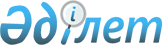 Қазақстан Республикасының Мәдениет министрлiгi орталық аппаратының құрылымы туралы
					
			Күшін жойған
			
			
		
					Қазақстан Республикасы Үкiметiнiң Қаулысы 1996 жылғы 29 желтоқсан N 1675. Күшi жойылды - ҚРҮ-нiң 1997.04.14. N 559 қаулысымен. ~P970559



          Қазақстан Республикасының Үкiметi қаулы етедi:




          1. Қазақстан Республикасының Мәдениет министрлiгi орталық
аппаратының құрылымы қосымшаға сәйкес осы аппарат қызметкерлерiнiң
шектi санының негiзiнде 58 адам болып бекiтiлсiн.




          2. Қазақстан Республикасының Мәдениет министрлiгiне министрдiң 3




орынбасарын, оның iшiнде бiр бiрiншi орынбасарын, сондай-ақ 7 адамнан
тұратын алқа ұстауына рұқсат етiлсiн.
     3. Қазақстан Республикасы Мәдениет министрлiгiнiң орталық
аппараты үшiн 4 қызметтiк жеңiл автомобиль лимитi белгiленсiн.
     4. "Қазақстан Республикасының Мәдениет министрлiгi орталық
аппаратының құрылымы туралы" Қазақстан Республикасы Үкiметiнiң 1995
жылғы 19 желтоқсандағы N 1818  
 P951818_ 
  қаулысының күшi жойылған деп 
танылсын.
     
     Қазақстан Республикасы
      Премьер-Министрiнiң
      бiрiншi орынбасары
                                       Қазақстан Республикасы
                                            Үкiметiнiң
                                     1996 жылғы 29 желтоқсандағы
                                         N 1675 қаулысына
                                          Қосымша

            Қазақстан Республикасының Мәдениет министрлiгi орталық
                               аппаратының
                                ҚҰРЫЛЫМЫ

     Басшылық
     Өнер басқармасы
     Кино iсi жөнiндегi басқарма
     Жекешелендiру, жаңа инфрақұрылым және маркетинг секторы
     Шетелдермен мәдени байланыстарды үйлестiру секторы
     Тарихи - мәдени мұраларды қорғау жөнiндегi инспекция
     Мәдени - демалыс және музей жұмыстары бөлiмi
     Экономика, қаржы және талдау бөлiмi
     Бухгалтерлiк есеп және есеп беру бөлiмi
     Нормативтiк-талдама және кадр жұмысы бөлiмi
     Жалпы бөлiм
      
      


					© 2012. Қазақстан Республикасы Әділет министрлігінің «Қазақстан Республикасының Заңнама және құқықтық ақпарат институты» ШЖҚ РМК
				